長青講題：                    經  文：主日講題： 奉獻生命活祭，建造神的教會     經    文： 使徒行傳第一章         詩    歌： 獻上尊榮、再次將我更新、古舊十架報告事項【歡迎】第一次來參加聚會的新朋友和弟兄姊妹，我們在主裡竭誠歡迎；請簡短自我介紹，讓我們認識您；邀請會後留下享用愛筵。主日愛筵後1:30召開 教會同工月會，寶貴建議洽會議主席黃微惠姊妹。1/12(六)上午9:00~12:00 於中科聚會處舉辦台中地區同工交通會，講員:呂允仁弟兄，主題：教會治理的探討，請於同工群組或向麗蓉姊妹報名。中午愛宴後1:15-3:15青少年聚會，轉型為團契的模式進行，邀請成員為國中、高中和大專生，歡迎青少年一同來參與，在團契中一起成長學習。個人讀經計劃經同工討論改為2年讀完聖經一次，裨使更多弟兄姊妹跟上進度，讀經進度表在後面桌上，請自取。仍想一年讀一次的弟兄姊妹可按去年進度。成主改為9：10-10：10，主題：啟示錄，劉志雄長老教授，DVD教學，歡迎弟兄姐妹向秀賢姊妹報名參加，地點在餐廳。1/17(四) 長青野外禮拜：高雄衛武營之旅，有兩台遊覽車，報名已經額滿，當日早上七點長安國小集合出發，請記得攜帶悠遊卡或一卡通，用來乘坐高雄輕軌列車。【教會上週奉獻收入】：主日奉獻 1,400 元/ 什一奉獻 11,200 元/  代轉奉獻一包 /  合計 12,600 元代禱事項求  神祝福我們的國家在新的一年萬象更新，全方位都有所突破，經濟繁榮，社會和諧。恩賜執政掌權者有智慧和能力，得以振衰起敝，建立富強的國家。今年度主題及計畫(奉獻生命活石，建造神的教會)，求主保守弟兄姊妹同心合一，引領我們行在祂的旨意中。請為參加1/25-1/26大學學測的陳奕均(育琳的女兒)、陳柏諺(萌萌的兒子) ；及參加特殊選才的洪旻謙代禱，求主賜下智慧和信心，為他們預備合適的學校。為僑偉的爸爸，已轉普通病房，日漸康復，求神完全醫治。美妹的哥哥(李守德)肺部有血塊，已拔管自主呼吸，已決志禱告，感謝主。為典辰手臂骨折順利復原。為瑞娟的母親白內障手術，依玲的母親左眼水晶體手術，都求主保守手術順利平安。為慧雯父親近日髖關節守術，已出院，求主保守順利復原。偉銘弟兄的母親癌症化療，求 神大能醫治保守。錦坤標靶治療得以有好的療效。惠來關懷服務協會 代禱事項1.1/25(五)協會據點長輩年前圍爐的地點是在田尾的菁芳園，願主保守路程平安，喜樂滿滿！農曆年假期間，1/28-2/17協會據點活動暫停，讓志工們一年的辛勞得以歇息，也會在一月中旬前完成鐵架屋閣樓倉庫的整理。南台中基督徒聚會處 代禱事項1. 請為青少契的事工方向代禱，在靈命造就、肢體關係、團契運作、活動規劃、求聖靈帶領！ 請為所能接觸的長者與退休友人代禱，能夠經歷見證 神的信實恩惠。中科基督徒聚會處 代禱事項明年度教會的年度標竿: 「以真理建造、以生命見證基督」，求 神帶領我們同心合一，向著標竿前進。虎尾基督徒聚會處 代禱事項1. 為明年會堂修建案禱告，求主堅立我們所做的工。基督徒訓練中心(CTIT) 代禱事項1 . 與各地聚會處、聖徒教會在屬靈交通的關係更加緊密；訓練中心延伸課程能協助各地方教會的培訓需求 。為2月初訪韓福音隊的籌備工作和所需經費禱告，求神帶領供應。奉獻生命活石，建造神的教會聖經：使徒行傳 第一章作者：路加又叫聖靈行傳；新約聖經中的歷史書：是部初代教會發展史。主耶穌的應許：要門徒在耶路撒冷等候，等候受聖靈的洗；一個新的時代即將開始，待五旬節聖靈降臨，教會誕生；並記錄福音的傳揚和教會建立的歷史。聖靈的位格和祂的工作聖靈是三一神的一位，有獨立的位格。聖父是神、聖子是神、聖靈也是神。(所謂位格是指一非物質的實體，是具有理智、情感、意志等元素的存在：祂能藉著理性思考而產生智慧，藉著感覺反應而產生情感，藉著意志決定而產生行動)。聖靈的工作是榮耀耶穌。聖靈的洗，將門徒浸入基督的身體---教會。聖靈的洗最大的目就是構成基督的身體(教會)，是聖靈作成的生命有機體；教會不是人為發起、組織、運作執行、控制的組織。身體(教會)的每一個肢體都有共同的生命，而且共同接受頭(基督)的管理。聖靈降臨在你們身上…..作我的見證；門徒生命的改變。當主耶穌被釘十字架時，門徒們都驚恐躲藏，但復活的主向門徒們顯現，再次召聚他們，堅固他們的信心。待聖靈降臨在他們身上，門徒的生命完全被改變：軟弱變成剛強，聖靈的大能充滿他們，勇敢為主作見證。聖靈管治門徒的生命，製作他們成為有真實生命，成為  神建造使用的活石。聖徒同心合意地恆切禱告開啟聖靈大能工作的門同心合意的禱告，是蒙應許的關鍵。禱告中尋求  神的旨意和帶領；禱告中支取  神的能力和智慧。初代教會中禱告會是最主要的聚會。教會的發展也完全是聖靈的主宰和帶領聖靈是否在教會中有路可走，是教會屬靈復興第一要件。祂又叫真理的聖靈，所以，祂必然是依循著真理而行。神的靈和神的話是今天信仰追求的標的。本週金句：使徒行傳第一章 8 節但聖靈降臨在你們身上，你們就必得著能力，並要在耶路撒冷、猶太全地，和撒瑪利亞，直到地極，作我的見證。教會 聚會表惠來關懷服務協會 聚會表 為維護聚會品質，手機請調為震動，將Line的聲音關掉。主日、週六車輛請停巷口右邊眷村停車場，最後離開者請將鐵門關上串妥。為了保守教會的純正和合一，在教會裏不宜有政治議題、直銷商業行為、金錢借貸的關係，免得產生破口，給撒旦魔鬼留地步。主日請於10：15進入會堂後，學習以安靜的心等候神，盡量不在會堂裡交談，並求主加添渴慕與追求，讓每位會眾單單遇見主，《我們得救是在乎歸回安息，得力在乎平靜安穩》。另外團體成主和個別門訓也請提早為10：15結束！七日的第一日在主復活的清晨，讓我們預備好，分別出時間來朝見榮耀的救主。  財團法人惠來里基督徒聚會處Hui Lai Li Christian Assembly第1183期2019年1月6日 主    日    週  報第1183期2019年1月6日地址：台中市西屯路二段208巷3號 （塔木德飯店旁的機車行巷內）電話：（04）2311-3896       傳真：（04）2312-7514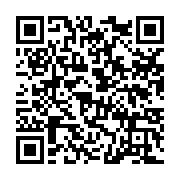 Email: hll.church@gmail.com   網站：hllchurch.org統編：7895-2779           惠來里基督徒聚會處     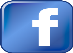 異象：傳揚福音．成全聖徒．建立教會．候主再臨今年主題：往下扎根，向上結果     本週同步讀經進度：使徒行傳第一章地址：台中市西屯路二段208巷3號 （塔木德飯店旁的機車行巷內）電話：（04）2311-3896       傳真：（04）2312-7514Email: hll.church@gmail.com   網站：hllchurch.org統編：7895-2779           惠來里基督徒聚會處     異象：傳揚福音．成全聖徒．建立教會．候主再臨今年主題：往下扎根，向上結果     本週同步讀經進度：使徒行傳第一章本週下週週四長青崇拜聚會講員 查經：馬可福音第16章  曾嘉逸弟兄領會/查經 芳娜 / 秀足.正中.朋飛  慧娟 愛筵服事 彩琴、秀端、占先 裕福、慧雯、素琴本週下週主日崇拜聚會講員 曾嘉逸弟兄 曾嘉逸弟兄領會、司琴、配唱 偉銘、慧雯、瓊馨 FJ敬拜團插花、錄影、音控金菊、僑偉、僑偉金菊、僑偉、鈞緯分發週報、愛筵後清理家庭第一大組家庭第二大組兒童主日學麗蓉、素玲；瑞娟、敏恩淑芬、如玉；佩霓、亞琦總招待、值星同工妃翎、宗沛曜同、占先擘餅/遞餅曜同/旻謙、雯麗占先/偉俊、美妹遞杯翠君、仁秀、立箴、如玉金菊、美娜、依玲、貴紫成人主日學（團體班、一對一）主日上午 09:30-10:20教會兒童主日學（小、大 二班）主日上午 10:20-11:50教會主日崇拜堂主日上午 10:30-12:10教會學青團契 (國中、高中)主日下午 13:15-15:15教會姊妹會週二上午 09:30-12:30教會禱告會週二晚上 07:30-09:00教會長青崇拜堂 (台語、慕道、造就三組)週四上午 09:30-12:30教會社青小組（一組）& 家庭小組（六組）週四、五、六晚上 08:00-10:00教會大專團契 週六晚上 06:30-08:30(2/16開始)教會晨曦禱告會週一至週五上午07:30-08:30教會教會同工月會第一週主日下午01:30-03:00教會惠來合唱團第二、四週主日下午01:30-03:00教會兒主同工月會第三週主日下午01:00-02:30教會社區排舞班週一上午 09:30-11:30教會社區國畫、書法班週一下午 02:00-04:00教會社區長者照顧關懷據點（惠來里&大河里）週二上午 09:30-12:00教會安養中心配搭週二下午 02:00-04:30長安安養社區長者照顧關懷據點（鵬程里）週三上午 09:30-12:00活動中心惠來身心障礙關懷據點週三上午 09:30-12:00教會志工小組查經班 週三中午 12:30-14:00教會社區體適能班週五上午 09:30-12:00教會關懷訪視、電話問安、陪談、讀經班每日例行教會志工教育訓練會議、1919食物銀行每二個月一次教會惠來登山社、踏青旅遊 (請參考公佈欄)每一個月一次大自然